固定资产录入 - 家具使用固定资产管理员处“固定资产办理”专用电脑。(实验楼大厅)电脑桌面快捷方式“资产管理系统”，用户名：09094，密码：58800250。选择“验收入库→资产卡片新建→家具、用具、装具”，下拉菜单中选择具体名称→填写资产卡片（主要事项如下）：使用/管理部门：5301（环境分析实验室）或5303（环境模拟实验室）使用性质：02品牌及规格型号：填写家具具体信息，如非标书柜（800*300*2100）2件2000元；非标书桌（1638*1100*710）1件1400元；非标书柜（600*700*1810）1件1300元。存放地点：5301或5303使用人：教师姓名，点击下拉菜单中选姓名厂家：与发票一致，如：北京五木家具有限公司经费科目：提供使用经费性质，如纵向经费采购组织形式：03（分散采购）经办人：教师姓名，点击下拉菜单中选姓名发票号：发票号码备注：写明：经费项目号，项目负责人，详细存放地点（具体到房间号），资产具体使用人。完成上述录入后，点击→→关联业务→生成验收单→保存→→→打印→（弹出打印预览）→→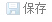 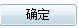 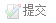 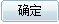 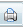 在“固定资产验收三联单”购入单位经办人处签本人及教师姓名，共三处签名，同时在电脑D盘拷入照片，文件夹以资产编号+课题组老师姓名为名。完成上述步骤后携带固定资产验收三联单、发票、合同（1万以上）等相关材料至学院固定资产管理员处审核。固定资产录入 – 设备使用固定资产管理员处“固定资产办理”专用电脑。(实验楼大厅)电脑桌面快捷方式“资产管理系统”，用户名：09094，密码：58800250。选择“验收入库→资产卡片新建→仪器设备”，下拉菜单中选择具体名称→填写资产卡片（主要事项如下）：使用/管理部门：5301（环境分析实验室）或5303（环境模拟实验室）设备用途：选择-如办公、教学品牌及规格型号：如，Thermofisher，TR5000使用性质：选择-如行政办公设备、教育专用设备存放地点：5301或5303使用人：教师姓名，点击下拉菜单中选姓名厂家：与发票一致，如：北京宇虹盛荣环保科技有限责任公司经费科目：提供使用经费类型采购组织形式：03（分散采购）经办人：教师姓名，点击下拉菜单中选姓名发票号：发票号码备注：写明：经费项目号，项目负责人，详细存放地点（具体到房间号），资产具体使用人。照片：10万元以上设备，提供验收后实物照片。点击→→→（弹出打印预览）→→→生成设备卡片单→关联业务→生成验收单→保存→→→打印→（弹出打印预览）→→。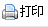 在打印出的仪器设备卡片使用人处、固定资产验收三联单购入单位经办人处签本人及教师姓名，共四处签名。同时在电脑D盘拷入照片，文件夹以资产编号+课题组老师姓名为名。完成上述步骤后携带仪器设备卡片、固定资产验收三联单、发票、合同（1万以上）等相关材料至学院固定资产管理员处审核。固定资产录入 – 无形资产使用固定资产管理员处“固定资产办理”专用电脑。(实验楼大厅)电脑桌面快捷方式“资产管理系统”，用户名：09094，密码：58800250。选择“验收入库→资产卡片新建→无形资产”，下拉菜单中选择具体名称→填写资产卡片（主要事项如下）：使用/管理部门：5301（环境分析实验室）或5303（环境模拟实验室）设备用途：选择-如办公、教学品牌及规格型号：如，Thermofisher，TR5000使用性质：选择-如行政办公设备、教育专用设备等存放地点：5301或5303使用人：教师姓名，点击下拉菜单中选姓名厂家：与发票一致，如：北京宇虹盛荣环保科技有限责任公司经费科目：提供使用经费类型采购组织形式：03（分散采购）经办人：教师姓名，点击下拉菜单中选姓名发票号：发票号码备注：写明：经费项目号，项目负责人，详细存放地点（具体到房间号），资产具体使用人。照片：10万元以上设备，提供验收后实物照片。完成上述录入后，点击→→关联业务→生成验收单→保存→→→打印→（弹出打印预览）→→在打印出的固定资产验收三联单购入单位经办人处签本人及教师姓名，共三处签名。同时提供无形资产光盘或在固定资产办理电脑D盘拷入资料文件夹以资产编号+课题组老师姓名为名。完成上述步骤后携带固定资产验收三联单、发票、合同（1万以上）等相关材料至学院固定资产管理员处审核。固定资产报废使用固定资产管理员处“固定资产办理”专用电脑。(实验楼大厅)电脑桌面快捷方式“资产管理系统”， 用户名：09094，密码：58800250。选择“处置管理→校内处置资产申请→新建”，在“校内资产处置申请“对话框中点击“ →，勾选需要报废的资产，点击右下角“确定”。一个处置申请单可以填报多项资产。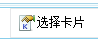 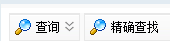 返回“校内资产处置申请”对话框：处置部门：5301（环境分析实验室）或5303（环境模拟实验室）处置原因：下拉菜单，按需选择点击→→→→→弹出打印预览→打印两份。在“使用单位三位技术人员”处3人签名，含资产使用教师。折旧金额未到0元的设备（未到使用年限）需要写报废说明，资产使用教师签字，10万元以上设备报废需填写专家鉴定意见表。（详见桌面固定资产管理细则）完成上述程序后，将需报废资产、处置申请单、报废说明（未到年限设备需要）交至学院固定资产管理员处。固定资产维修使用固定资产管理员处“固定资产办理”专用电脑。(实验楼大厅)电脑桌面快捷方式“资产管理系统”， 用户名：09094，密码：58800250。选择“业务办理→资产维修维护→新建”，在“资产维修维护”对话框中点击“ →，勾选需要报废的资产，点击右下角“确定”。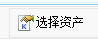 返回“资产维修维护”对话框：填写所有标注*项。点击→→→→→弹出打印预览→打印（两份）。携带打印的“固定资产维修维护卡”、发票、维修单等资料交至实验室固定资产管理员处审核检查，审核通过后留下“固定资产维修维护卡”单子待实验室领导签字盖章后取走。环境学院实验室关于固定资产、实验类低值易耗品审核的注意事项固定资产包括仪器设备（专用、通用、电子办公等）、无形资产、家具类；实验类低值易耗品包括普通试剂与实验耗材。固定资产的登记请在实验楼大厅“固定资产办理”专用电脑中进行，具体可参照电脑边的操作流程；实验类低值易耗品审核请在实验楼办公室101室进行登记，专用电脑中录入信息，具体信息参照电脑边的操作流程；所有材料请放入实验楼101办公室材料提交栏中，待审核通过后在取回栏中取回，审核不合格的资料将放入审核不通过栏，请相关课题组联系管理老师及时补充或更换资料。联系人：严晓兰办公地点：实验楼101联系方式： 58802688，yxlp83@bnu.edu.cn。2019年11月25日